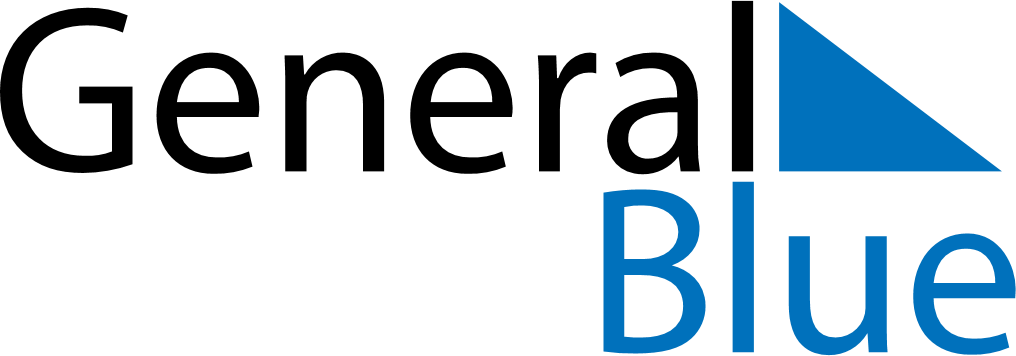 April 2024April 2024April 2024April 2024April 2024April 2024Feliceni, Harghita County, RomaniaFeliceni, Harghita County, RomaniaFeliceni, Harghita County, RomaniaFeliceni, Harghita County, RomaniaFeliceni, Harghita County, RomaniaFeliceni, Harghita County, RomaniaSunday Monday Tuesday Wednesday Thursday Friday Saturday 1 2 3 4 5 6 Sunrise: 6:58 AM Sunset: 7:47 PM Daylight: 12 hours and 48 minutes. Sunrise: 6:56 AM Sunset: 7:48 PM Daylight: 12 hours and 51 minutes. Sunrise: 6:54 AM Sunset: 7:49 PM Daylight: 12 hours and 55 minutes. Sunrise: 6:52 AM Sunset: 7:51 PM Daylight: 12 hours and 58 minutes. Sunrise: 6:50 AM Sunset: 7:52 PM Daylight: 13 hours and 1 minute. Sunrise: 6:48 AM Sunset: 7:53 PM Daylight: 13 hours and 4 minutes. 7 8 9 10 11 12 13 Sunrise: 6:46 AM Sunset: 7:55 PM Daylight: 13 hours and 8 minutes. Sunrise: 6:45 AM Sunset: 7:56 PM Daylight: 13 hours and 11 minutes. Sunrise: 6:43 AM Sunset: 7:57 PM Daylight: 13 hours and 14 minutes. Sunrise: 6:41 AM Sunset: 7:59 PM Daylight: 13 hours and 17 minutes. Sunrise: 6:39 AM Sunset: 8:00 PM Daylight: 13 hours and 21 minutes. Sunrise: 6:37 AM Sunset: 8:01 PM Daylight: 13 hours and 24 minutes. Sunrise: 6:35 AM Sunset: 8:03 PM Daylight: 13 hours and 27 minutes. 14 15 16 17 18 19 20 Sunrise: 6:33 AM Sunset: 8:04 PM Daylight: 13 hours and 30 minutes. Sunrise: 6:32 AM Sunset: 8:05 PM Daylight: 13 hours and 33 minutes. Sunrise: 6:30 AM Sunset: 8:07 PM Daylight: 13 hours and 36 minutes. Sunrise: 6:28 AM Sunset: 8:08 PM Daylight: 13 hours and 40 minutes. Sunrise: 6:26 AM Sunset: 8:09 PM Daylight: 13 hours and 43 minutes. Sunrise: 6:24 AM Sunset: 8:11 PM Daylight: 13 hours and 46 minutes. Sunrise: 6:23 AM Sunset: 8:12 PM Daylight: 13 hours and 49 minutes. 21 22 23 24 25 26 27 Sunrise: 6:21 AM Sunset: 8:13 PM Daylight: 13 hours and 52 minutes. Sunrise: 6:19 AM Sunset: 8:15 PM Daylight: 13 hours and 55 minutes. Sunrise: 6:17 AM Sunset: 8:16 PM Daylight: 13 hours and 58 minutes. Sunrise: 6:16 AM Sunset: 8:17 PM Daylight: 14 hours and 1 minute. Sunrise: 6:14 AM Sunset: 8:19 PM Daylight: 14 hours and 4 minutes. Sunrise: 6:12 AM Sunset: 8:20 PM Daylight: 14 hours and 7 minutes. Sunrise: 6:11 AM Sunset: 8:21 PM Daylight: 14 hours and 10 minutes. 28 29 30 Sunrise: 6:09 AM Sunset: 8:23 PM Daylight: 14 hours and 13 minutes. Sunrise: 6:08 AM Sunset: 8:24 PM Daylight: 14 hours and 16 minutes. Sunrise: 6:06 AM Sunset: 8:25 PM Daylight: 14 hours and 19 minutes. 